Parent Portal Login GuidePlease go to the following web link (our main website)www.sidcot.org.uk and click on Parent Information or you can go to https://sidcot.fireflycloud.net/  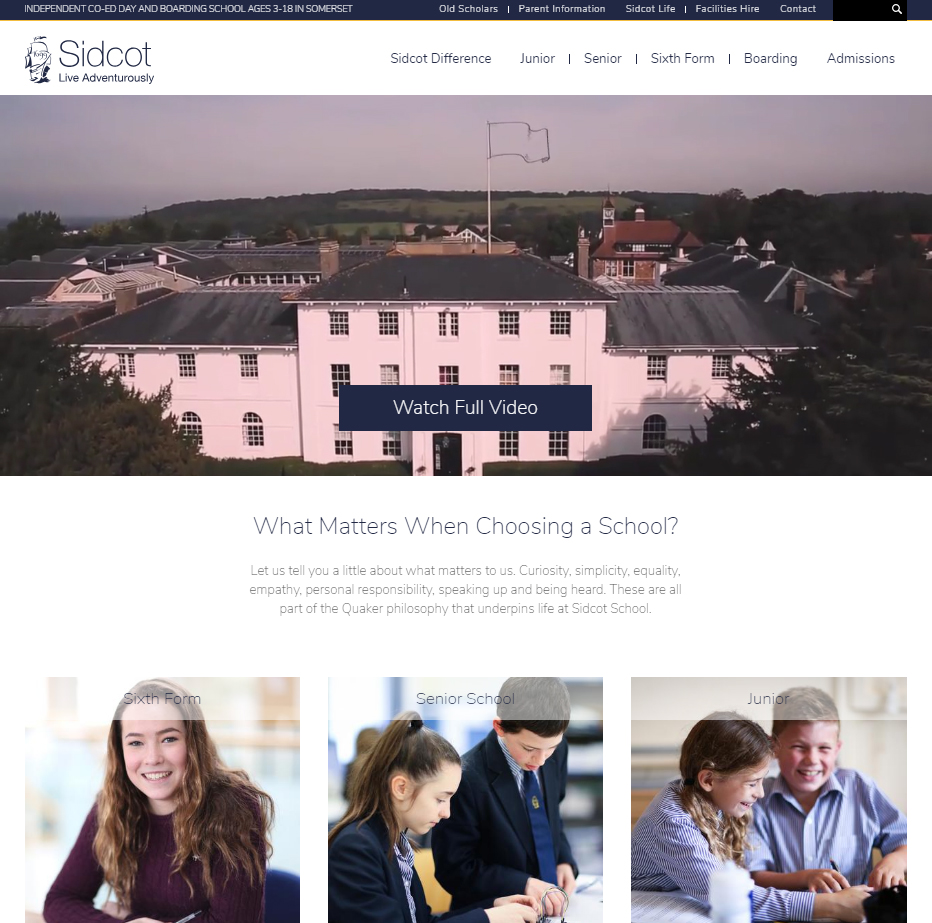 Then click on My Portal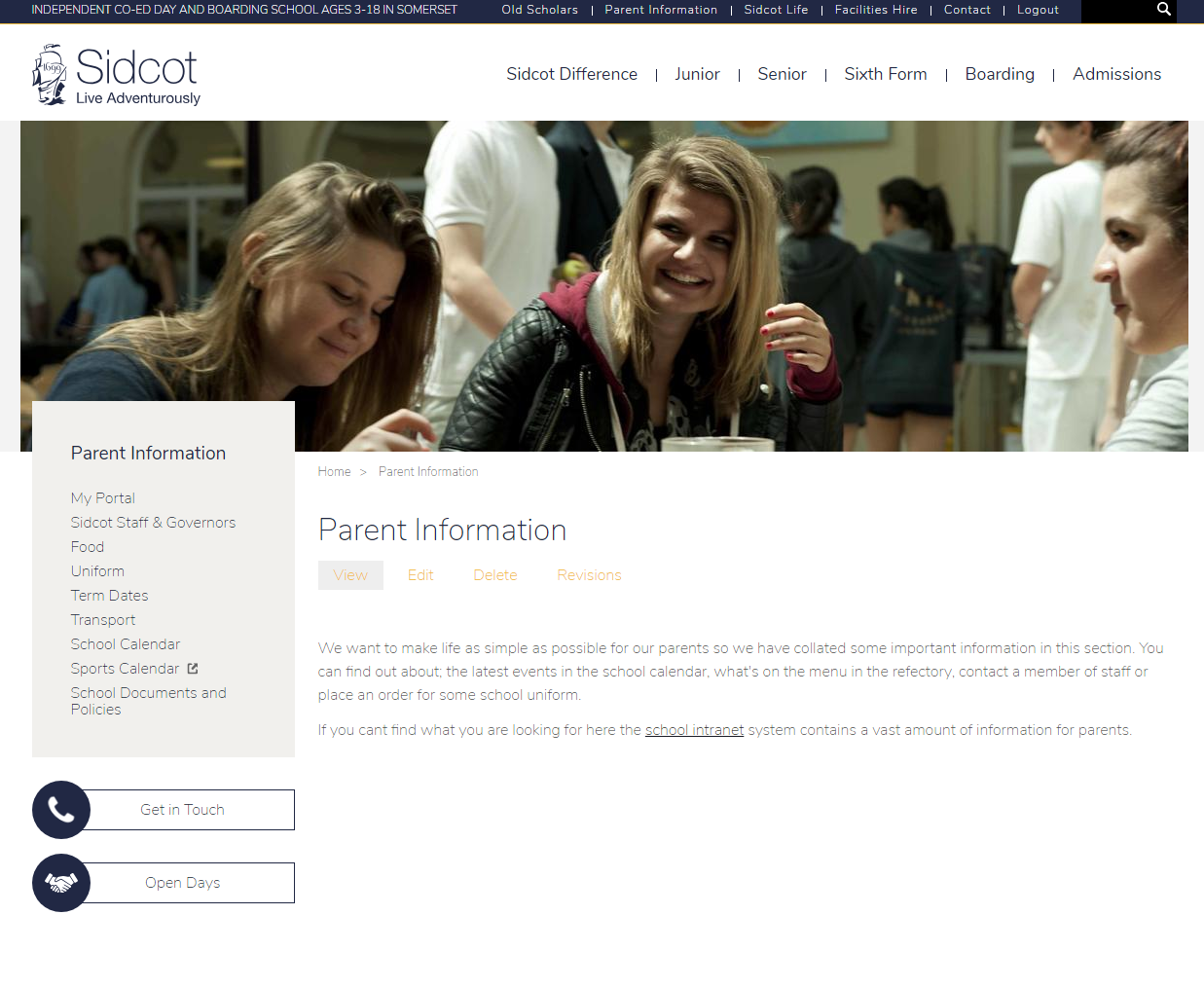 Then click on Parents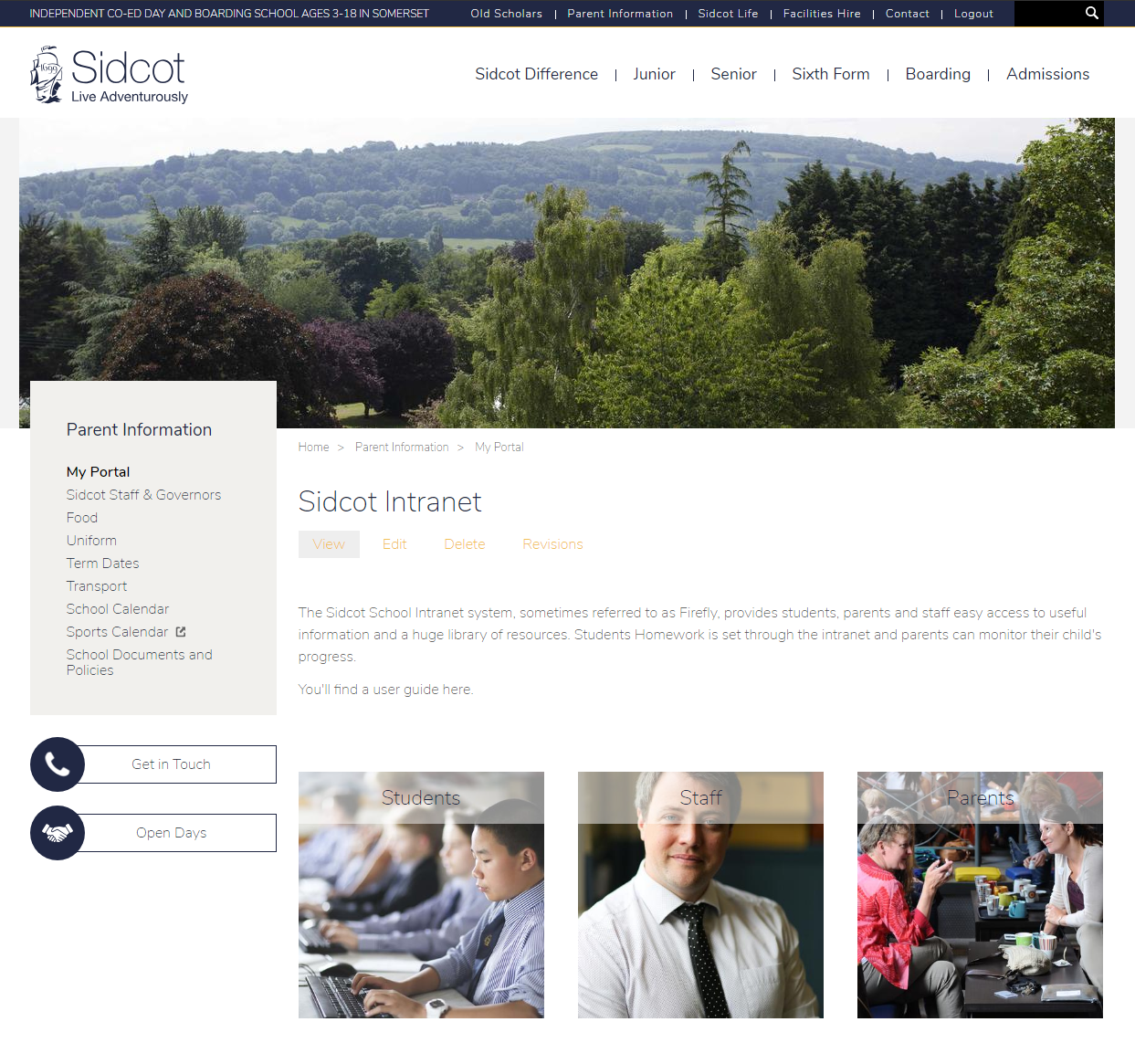 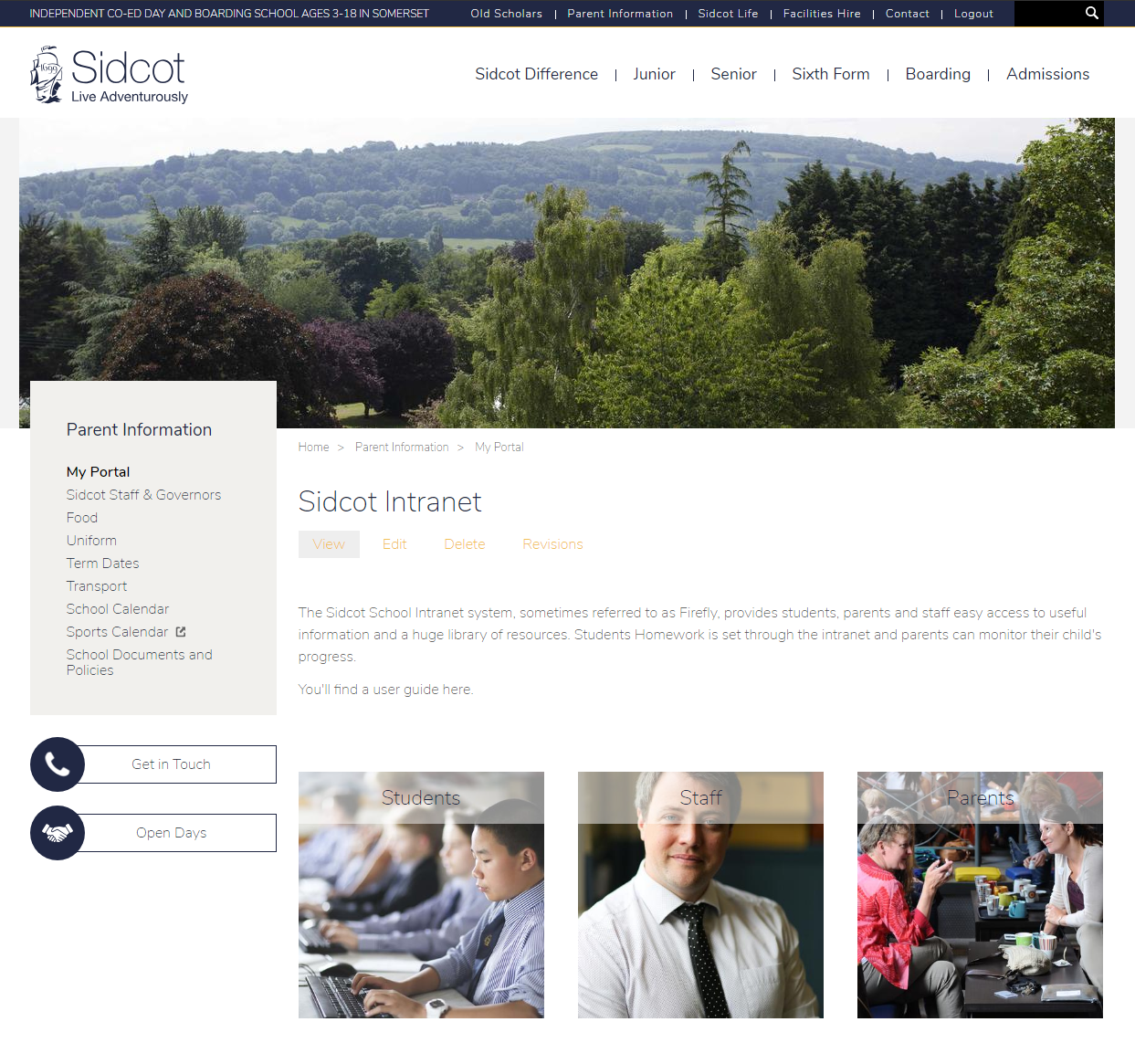 You will then see this login screen: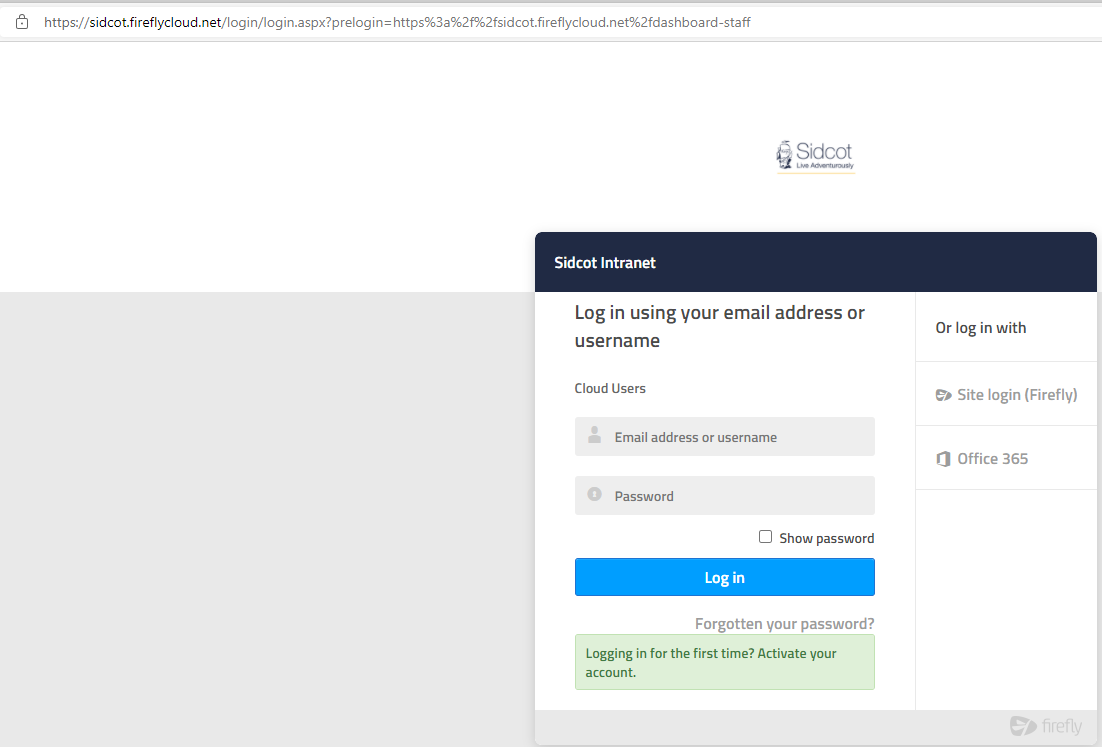 If this is your first time logging in please click on Activate your account at the bottom of the pageIf you have already activated your account then enter you email address and passwordYou will then see a screen similar to this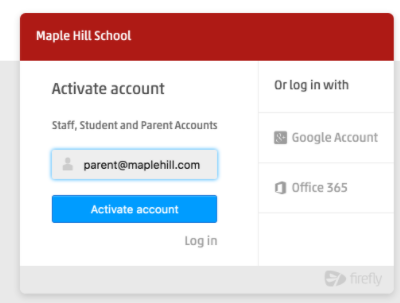 Enter your email address (the one you have registered with us) You will then be sent an email, please follow the instructions sent to youOnce logged in you will see this: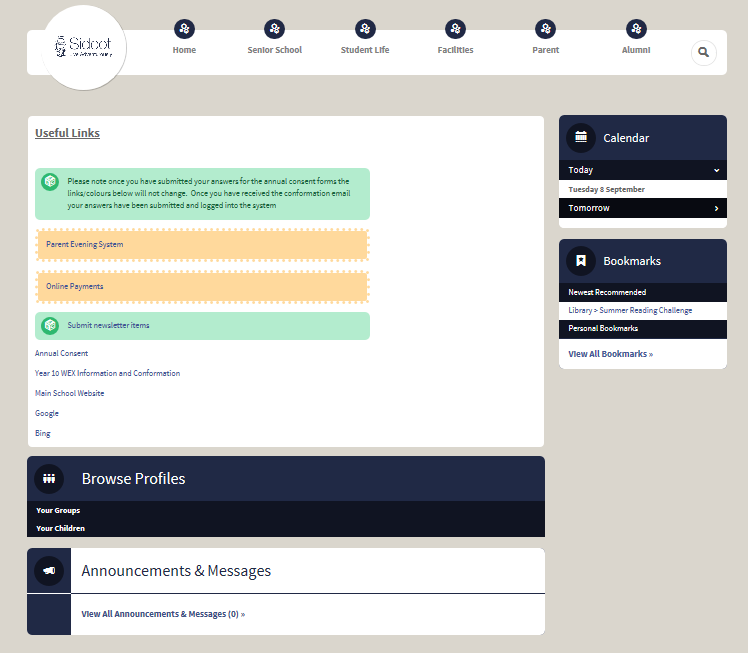 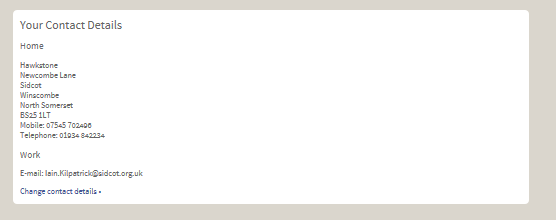 An example of what you might see, when you click on your children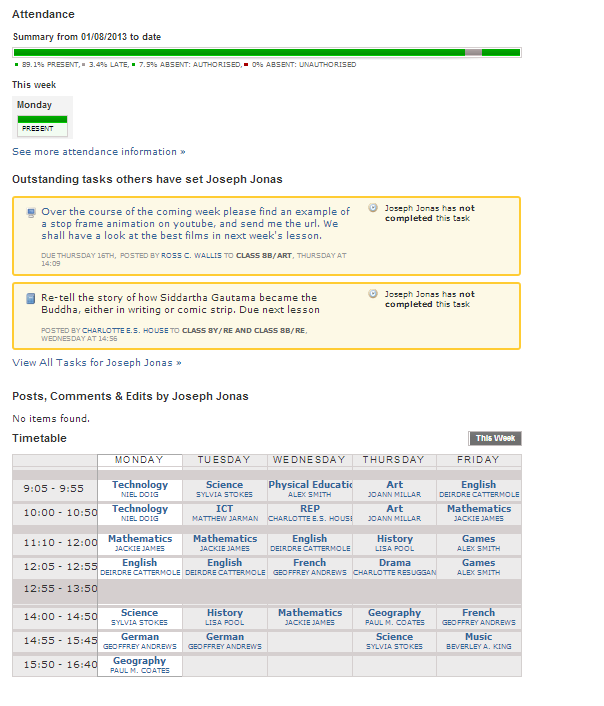 You can use the tabs across the top to find different departments and information e.g. Mathematics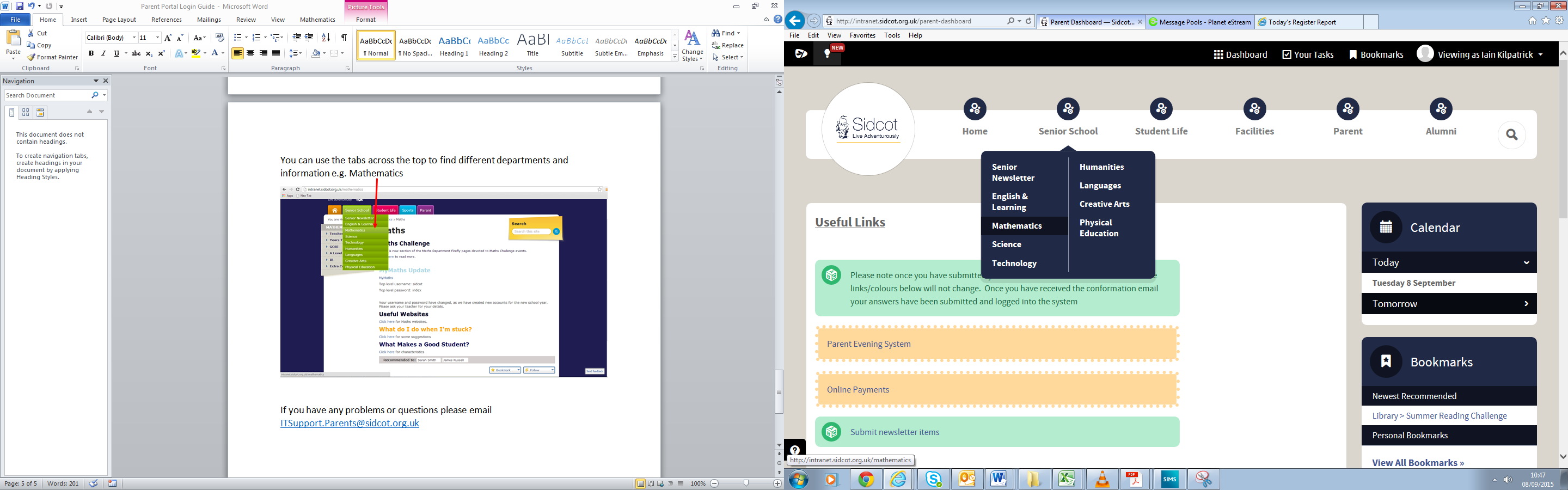 If you have any problems or questions please email ITSupport.Parents@sidcot.org.uk 